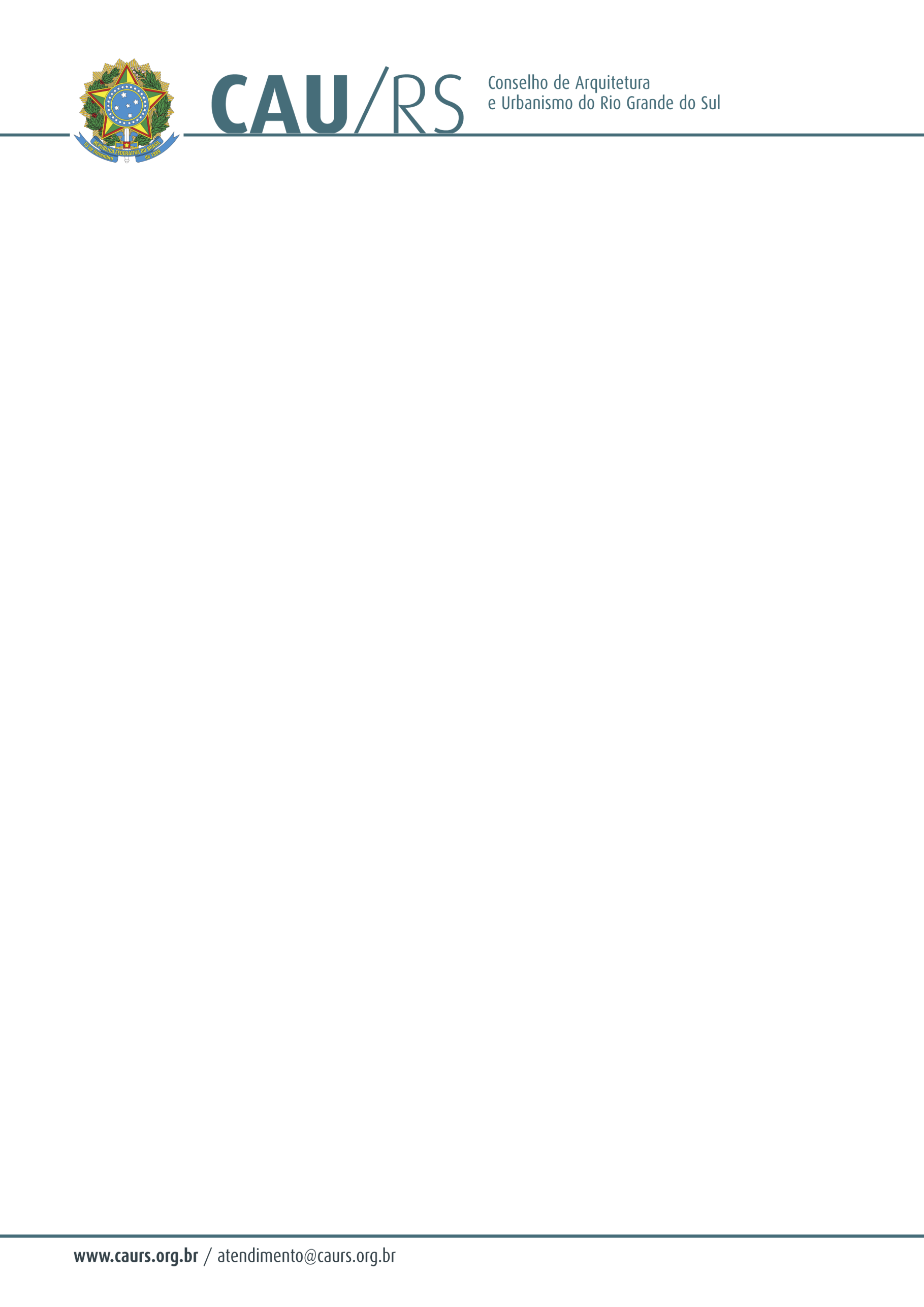 DELIBERAÇÃO DA COMISSÃO DE PLANEJAMENTO E FINANÇAS DO CAU/RS Nº 62/2013, DE 11 DE JUNHO DE 2013.Referente à aquisição de selos de fiscalização para o CAU/RS.A Comissão de Planejamento e Finanças do Conselho de Arquitetura e Urbanismo do Rio Grande do Sul, no uso das suas atribuições legais, reuniu-se no dia 11 de junho de 2013 e DELIBEROU sobre a aquisição de selos de fiscalização para o CAU/RS, pelo menor valor apresentado, considerando a informação de verba  anexa ao dossiê aquisitivo n° 147/2013.Fausto Henrique SteffenCoordenador da Comissão de Planejamento e Finanças